第一部分 湖北航天高级中学概况一、部门主要职能         实施高中学历教育，促进基础教育发展。完成高中学历教育和相关社会服务。 二、部门预算单位构成        目前学校设置了以下机构：学校校务办、党办、教务处、学工处、总务处、工会、团委 三、部门人员构成湖北航天高级中学总编制人数 116 人，其中：行政编制 0人，事业编制 116 人(其中：参照公务员法管理 0 人)。在职实有人数 108人，其中：行政编制 0人，事业编制 108 人(其中：参照公务员法管理  人)。离退休人员 101 人，其中：离休  0人，退休  96人。第二部分 湖北航天高级中学2022年部门预算表表1.湖北航天高级中学2022年收支总表表2.湖北航天高级中学2022年收入总表表3. 湖北航天高级中学2022年支出总表表4.湖北航天高级中学2022年财政拨款收支总表表5.湖北航天高级中学2022年一般公共预算支出表表6. 北航天高级中学2022年一般公共预算基本支出表表7.湖北航天高级中学2022年一般公共预算三公经费表表8.湖北航天高级中学2022年政府性基金预算支出表表9.湖北航天高级中学2022年项目支出表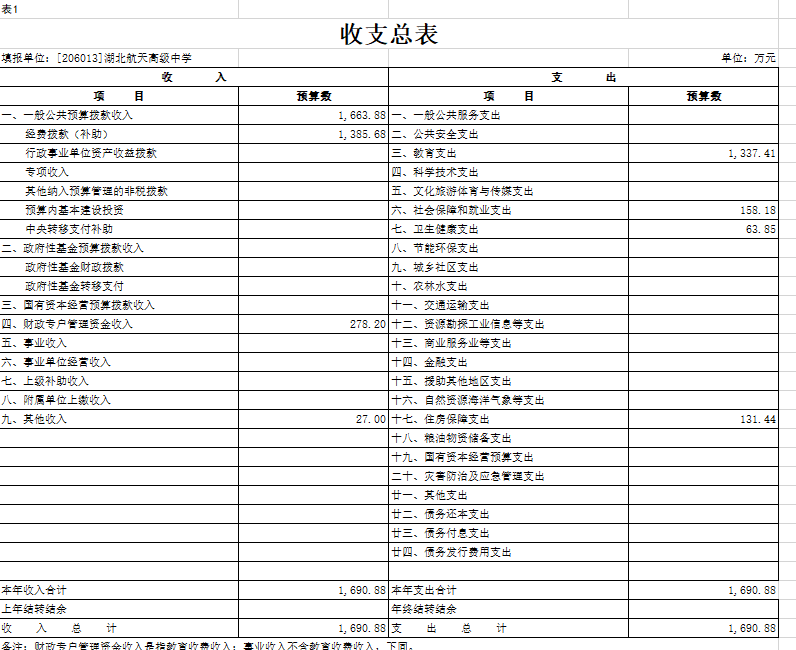 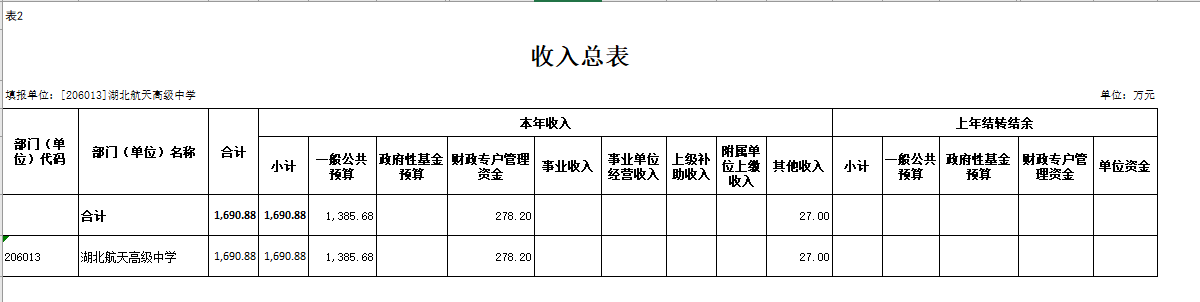 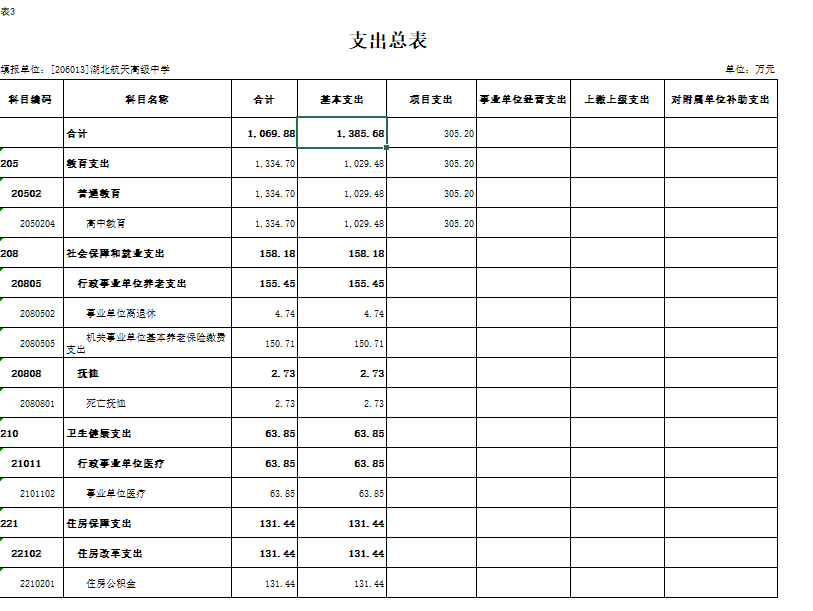 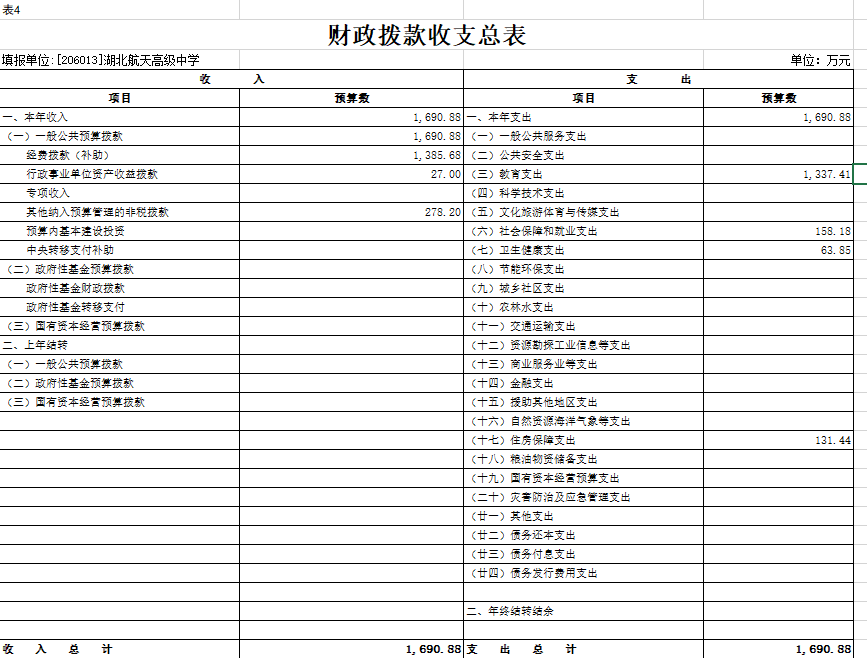 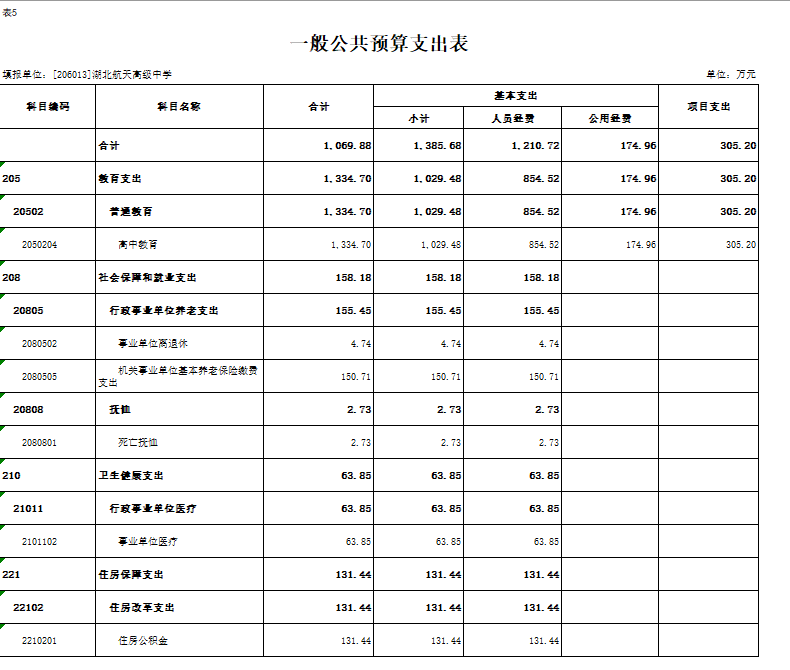 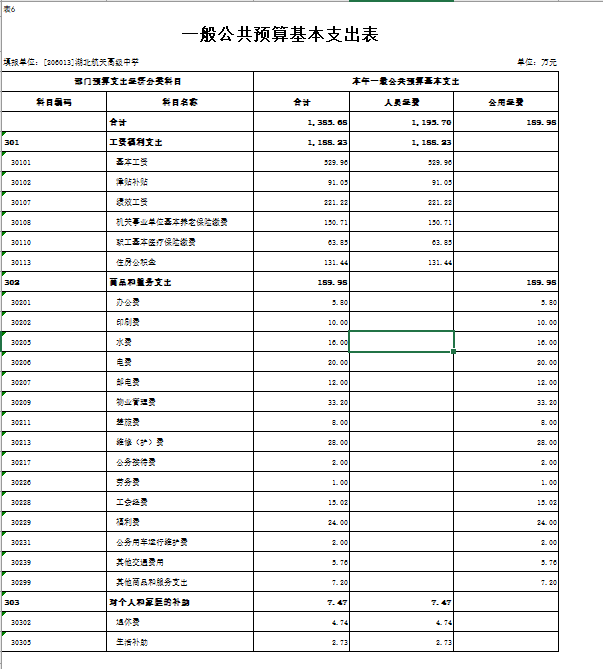 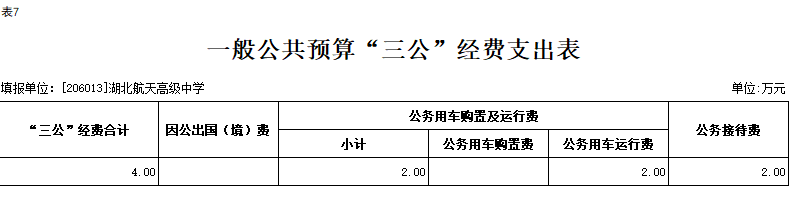 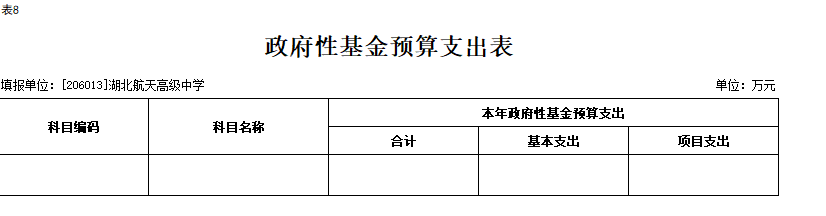 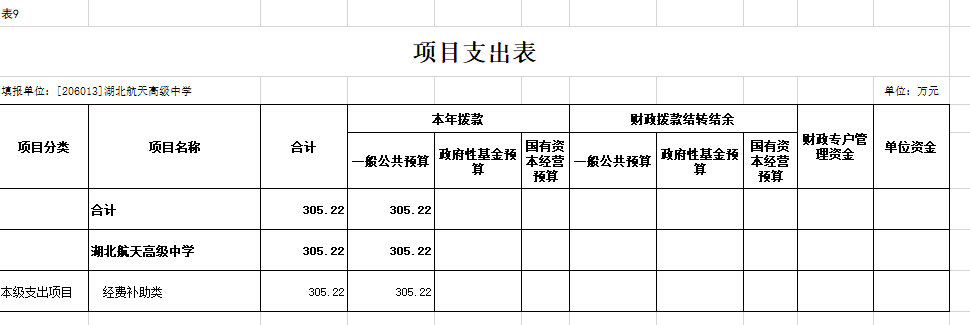           第三部分 湖北航天高级中学部门预算情况说明一、财政拨款收支预算总体情况2022年财政拨款收支总预算 1690.88 万元。收入包括：一般公共预算财政拨款本年收入 1385.68万元，行政事业单位资产收益拨款27万元，事业收入278.2万元，无政府性基金预算安排。支出包括：基本支出 1385.68 万元，项目支出 305.22 万元。二、一般公共预算支出安排情况2022年一般公共预算支出预算1385.68 万元。具体安排情况如下：1.基本支出1385.68万元，其中：工资福利支出1188.23 万元；商品服务支出189.98万元；对个人和家庭的补助 7.47 万元。2.项目支出 305.22万元。其中：人员经费支出289.64  万元，主要用于：弥补我校人员经费不足，补充在职教职工住房补贴、绩效工资、住房公积金等。公用经费支出支出15.76万元，主要用于：弥补我校工会经费不足，用于日常工会费力福利支出。三、一般公共预算基本支出安排情况2022年一般公共预算基本支出1385.68 万元，其中：(一)人员经费 1195.70 万元，包括：工资福利支出 1188.23 万元，主要用于：在职人员基本工资、津贴补贴、奖金、绩效工资、机关事业单位基本养老保险缴费、职业年金缴费、职工基本医疗保险缴费、公务员医疗补助、其他社会保障缴费、住房公积金、其他工资福利支出等。对个人和家庭的补助 7.47 万元，主要用于：离休费、退休费、生活补助、其他对个人和家庭补助支出等。(二)公用经费  189.98万元，主要用于：办公费、印刷费、水费、电费、邮电费、物业管理费、差旅费、因公出国(境)费、维修(护)费、会议费、培训费、公务接待费、工会经费、福利费、公务用车运行维护费、其他交通费用、其他商品和服务支出等。四、一般公共预算“三公”经费支出安排情况2022年一般公共预算安排“三公”经费支出预算 4 万元。其中：(1)因公出国(境)经费  0万元；(2)公务用车购置及运行维护费 2 万元；(3)公务接待费 2 万元。2022年“三公”经费预算比2020年增加0 万元。五、政府性基金预算支出安排情况202年本部门没有使用政府性基金预算安排的支出。六、部门收支预算总体安排情况按照综合预算的原则，湖北航天高级中学所有收入和支出均纳入部门预算管理。收入包括：财政拨款收入(含一般公共预算财政拨款收入、政府性基金预算财政拨收入)。支出包括：基本支出、项目支出。2022年部门收支总预算1690.88。比2021年预算减少 703.74万元，减少  29.39%，主要因附属小学整体划转高新区。七、部门收入预算安排情况2022年部门收入预算 1690.88 万元，其中：一般公共预算财政拨款收入 1385.68万元、行政事业单位资产收益拨款27万元，事业收入278.2万元。八、部门支出预算安排情况2021年部门支出预算1690.88  万元，其中：基本支出  1385.68 万元，占81.95 %；项目支出 305.22万元，占 18.05 %。九、其他重要事项的情况说明(一)机关运行经费情况2022年部门本级机关及下属 0 家行政单位、  家参照公务员法管理事业单位的机关运行经费 0 万元。(二)政府采购预算情况2022年部门政府采购预算支出合计 66.2 万元。包括：货物类 1万元，服务类 45.2 万元、维修维护类20万元。   (三)国有资产占有使用情况截至2021年12月31日，部门占有使用国有资产 1399.08万元，包括有形资产和无形资产。主要是流动资产1377.38万元，非流动资产1261.34。   (四)预算绩效管理情况2022年，部门预算支出全部纳入绩效管理。